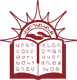 «ՎԱՐԴԱՆԱՆՔ» ԿՐԹԱՀԱՄԱԼԻՐ
ՀԵՏԱԶՈՏԱԿԱՆ ԱՇԽԱՏԱՆՔԹԵՄԱ՝                         «Ազատ տնտեսական գոտիներ»Կատարող՝                  Մերրի Աղաբեկյան	                                    Երևանի թիվ 135 հիմնական դպրոցՂեկավար՝                 Մարտա Ասատրյան                                                    Երևան - 2023ԲՈՎԱՆԴԱԿՈՒԹՅՈՒՆՆերածություն․․․․․․․․․․․․․․․․․․․․․․․․․․․․․․․․․․․․․․․․․․․․․․․․․․․․․․․․․․․․․․․․․․․․․․․․․․․․․․․․․․․Ազատ տնտեսական գոտիների պատմությունը, բովանդակությունը, ստեղծման հիմնական նպատակները․․․․․․․․․․․․․․․․․․․․․․․․․․․․․․․․․․․․․․․․․․․․․․․․․․․․․․․․․․․․․․․․․․․․․Ազատ տնտեսական գոտիների դասակարգումը․․․․․․․․․․․․․․․․․․․․․․․․․․․․․․․․․․․․․․․․Ազատ տնտեսական գոտիների ստեղծման հեռանկարները Հայաստանի Հանրապետությունում․․․․․․․․․․․․․․․․․․․․․․․․․․․․․․․․․․․․․․․․․․․․․․․․․․․․․․․․․․․․․․․․․․․․․․․․․Եզրակացություն․․․․․․․․․․․․․․․․․․․․․․․․․․․․․․․․․․․․․․․․․․․․․․․․․․․․․․․․․․․․․․․․․․․․․․․․․․․․․․․․Օգտագործված գրականության ցանկ․․․․․․․․․․․․․․․․․․․․․․․․․․․․․․․․․․․․․․․․․․․․․․․․․․․․ՆԵՐԱԾՈՒԹՅՈՒՆՀետազոտական թեմայի արդիականությունը։ Համաշխարհային տնտեսության ներկա գլոբալացման պայմաններում ազատ տնտեսական գոտիները (այսուհետ՝ ԱՏԳ) խիստ արդիական են, քանի որ դրանք նպաստում են երկրների ինտեգրացման խորացմանը, նրանց՝ միջազգային տնտեսական համագործակցությունում  ավելի խորը ներգրավմանը: Ազատ տնտեսական գոտիներ ստեղծելով՝ երկրները մասնակցում են տեխնոլոգիաների և կառավարման փորձի փոխանցման գործընթացին, իսկ անցումային շրջանում գտնվեղ երկրների համար, ինչպիսին մեր երկիրն է, այն ևս մեկ ուղի է կենտրոնացված պլանային համակարգից անցնելու ազատ շուկայական հարաբերությունների:								Ազատ տնտեսական գոտին ունենալով հատուկ իրավական կարգավիճակ կարողանում է  խթանել երկրի առանձին շրջանների տնտեսական զարգացմանը։ Ամբողջ աշխարհում լինելով տնտեսական քաղաքականության արդյունավետ գործիք թույլ են տալիս ներդնել արդիական տեխնոլոգիաներ, կառավարման նոր մեխանիզմներ, ստեղծել մրցունակ աշխատատեղեր, ավելացնել արտահաման ծավալները։ԱՏԳ-ները տնտեսվարողների համար ստեղծում են բարենպաստ հարկային և իրավական պայմաններ, ինչը թույլ է տալիս զարգացնել բարձր տեխնոլոգիաներ ոչ միայն սեփական ներուժով և իրացնել ոլորտի արտադրանքը ներքին ու արտաքին շուկայում, ալյև ներգրավել զգալի քանակի արտասահմանյան առաջատար տեխնոլոգիաներ։ ԱՏԳ-ները օգտագործելով երկրի գիտական ներուժը ունեն հստակ նպատակ՝ խթանել արտադրության զարգացումը, ինչպես նաև ապահովել օտարերկրյա կապիտալի հոսքը տվյալ երկիր։ Օտարերկրյա կապիտալ ներդրումները նպաստում են արտադրության, եկամուտների, զբաղվածության մակարդակի աճ, ինչպես նաև գործազրկության և աղքատության մակարդակ մակարդակի կրճատում։ ՀՀ կարևորելով ներդրումային քաղաքականությունը երկրի տնտեսության կայուն  զարգացման գործում իրականացնում է ռազմավարական քաղաքականություն ուղղված ԱՏԳ-ների զարգացմանը։ Օտարերկրյա ներդրումների ներգրավման միջոցով առաջատար ու բարձրակարգ տեխնոլոգիաների ներմուծումը տնտեսության մեջ կհանգեցնի նոր աշխատատեղերի ստեղծման։ԱԶԱՏ  ՏՆՏԵՍԱԿԱՆ ԳՈՏԻՆԵՐԻ  ՊԱՏՄՈՒԹՅՈՒՆԸ, ԲՈՎԱՆԴԱԿՈՒԹՅՈՒՆԸ ԵՎ ՍՏԵՂԾՄԱՆ ՀԻՄՆԱԿԱՆ ՆՊԱՏԱԿՆԵՐԸԳլոբալ ինտեգրումը իր զարգացման ընթացքում անցել է 3 փուլ: Առաջինը դա տարածաշրջանային ինտեգրումն է, երկրորդ փուլը տնտեսական, իսկ երրորդը՝ քաղաքական: Տարածաշրջանային ինտեգրման փուլում ձևավորվում են ԱՏԳ-ները:	ԱՏԳ դիտվում է երկու կողմից: Առաջինն այն է, որ ԱՏԳ համարվում է սահմանափակ տարածք ազգային տնտեսության ներսում, որը լինելով համեմատաբար տնտեսապես մեկուսացված տարածք, ունի հատուկ տնտեսական և իրավական ռեժիմ: Երկրորդը՝ ԱՏԳ տարածքում մշակվում է երկակի համակարգ տարածքային տնտեսական հարաբերությունների, որը ներառում է ընդհանուր և կոնկրետ տնտեսական հարաբերություններ: Ընդհանուր տնտեսական հարաբերություններ, որոնք բնորոշ են ամբողջ երկրին, զուգորդվում են ԱՏԳ տարածքում զարգացող հատուկ տնտեսական հարաբերություններին: Հատուկ տնտեսական հարաբերությունները պայմանավորված են ներթափանցող օտարերկրյա կապիտալով, պայմանավորված  կառուցվածքի առանձնահատկություններով և արտադրական ենթակառուցվածքով ստեղծում են դինամիկա տնտեսական հարաբերությունների փոփոխման ԱՏԳ-ների տարածքում և երկրում ընդհանրապես: հետագայում այն ապահովում է ազգային տնտեսությունների համակցմանը այլ երկրների հետ: ԱՏԳ դարձավ խթան երկրի ինտեգրմանը համաշխարհային տնտեսության մեջ։[]											 Ժամանակի ընթացքում միջազգային առևտրի, կապիտալի տեղաշարժի (հոսքերի) բնակչության և աշխատանքային ռեսուրսների միգրացիայի, գլոբալացման և ինտեգրման ներկայիս փոփոխվող պայմաններում փոփոխվել է և ԱՏԳ-ների դերը համաշխարհային տնտեսության մեջ: Այսօր Եվրոպական ԱՏԳ-ներում ներթափանցել են նոր որակական և քանակական հատկանիշներ բերելով նրանց բովանդակության փոփոխման՝ ընդլայնվել է նրանց աշխարհագրությունը, բարդացել է նրանց խնդիրները և վերափոխման մեխանիզմները, մեծացել է ԱՏԳ ներգրավված կառույցների տեսականին, խորացել է նրանց մասնագիտացումը և միտում կա հետագա զարգացման։[]									 Առաջին տնտեսական գոտի ստեղծվել է ԱՄՆ-ում արտաքին առևտրային գոտու տեսքով: Ազատ տնտեսական գոտիների, ազատ քաղաքների ստեղծման պատմությունը ընդգրկում է հարյուրամյակներ և ծագել է Եվրոպայում լիբերալիզմի ծաղկման ժամանակաշրջանում: Մինչև «ազատ տնտեսական գոտի» հասկացության ի հայտ գալը եղել են «ազատ նավահանգիստներ»: Ազատ նավահանգիստները որևէ նավահանգստի տարածք էին, որոնք նախատեսված էին ապրանքների առանց մաքսերի պահպանման համար, և նպաստում էին ներքին շուկայի զարգացմանը, հետագայում նաև արտաքին շուկա դուրս գալուն: Առաջին ազատ նավահանգիստը առաջացել է Ճենովայում 1595թ.։[] 								Ազատ գոտիների ստեղծման սկզբնական ժամանակաշրջանում ապրանքները դրանց  տարածքներում միայն ապահովում և տեսակավորում էին, հետագայում աստիճանաբար սկսեցին նաև վերամշակել: Զարգացման այդ փուլում ազատ գոտիներում իրականացվում էր հիմնականում առևտրային գործունեություն, որը ներառում էր նաև ապրանքների պահպանումը, փաթեթավորումը և այլն: Երբ ԱՏԳ-ներում սկսեցին իրականացնել նաև ապրանքների վերամշակում, ինչը ավելացնում էր ապրանքի ինքնարժեքը, ազատ գոտիների տնտեսական բովանդակությունը էական փոփոխության ենթարկվեց:									Եթե սկզբնական շրջանում ազատ գոտիները տարածում ստացան հիմնականում զարգացած երկրներում, ապա այժմ ԱՏԳ-ները գոյություն ունեն նաև զարգացման  տարբեր մակարդակ ունեցող երկրներում: Դրանք իրենց գործունեությունն են ծավալում  զարգացած, նոր ինդուստրիալ զարգացող երկրներում: ԱՏԳ-ների ստեղծման առավել դինամիկ գործընթացով  բնութագրվում են հատկապես զարգացող երկրները: Այսպես, եթե 1960թ. երկրների այս  գործում էին ընդամենը 2 ԱՏԳ, 1975 թ. 79, 1981 թ. 96, 1985 թ. 264, ապա 1960-ական թթ. վերջին այս երկրներում արդեն գոյություն ունեին 900-ից ավելի ԱՏԳ:					Ազատ  տնտեսական գոտիների հաջող գործունեության բազմաթիվ օրինակներից կան և ձախողված փորձեր: Այսպիսով, Շրի Լանկայում, Գվատեմալայում, Լիբերիայում, Սենեգալում  և այլ երկրներում ստեղծված ազատ տնտեսական գոտիները ոչ միայն հաջողություն չունեցան, այ նաև շատերը դադարեցին գոյություն ունենալ: Հիմնական պատճառները ԱՏԳ-ների ձախողման այս երկրներում դրանք քաղաքական, տնտեսական և կազմակերպչական էին։[]			Համաշխարհային տնտեսությունում կուտակվել է ազատ տնտեսական գոտիների ստեղծման և գործունեության բավականին մեծ դրական փորձ: 2000 թ. սկզբին տարբեր գնահատականներով աշխարհում գործում էին մոտավորապես 1350-1450 տարբեր տեսակի ազատ տնտեսական գոտիներ: Մասնագետների գնահատումներով միայն արտադրա-արտահանման ուղղվածություն ունեցող գոտիներում զբաղվածների թիվը կազմում է մոտ 4 մլն մարդ: 2001 թ. տարբեր տեսակի ազատ գոտիների  միջոցով կատարվում էր համաշխարհային ապրանքաշրջանառության 30 %-ը: Միջազգային կորպորացիաները, որոնք իրենց գործունեության համար փնտրում են արտոնյալ պայմաններ, ազատ գոտիները  դիտում են որպես բարենպաստ տարածքներ, որտեղից կարելի է ստանալ մեծ եկամուտներ:										«Մաքսային ընթացակարգերի պարզեցման և ներդաշնակեցման մասին» Միջազգային կոնվենցիայի (Կիոտո, մայիսի 18 1973 թ.) ստորագրումից հետո ԱՏԳ-ները լայն տարածում ստացան տարբեր երկրներում: Ներկայումս համաշխարհային տնտեսությունում հաշվարկվում են ավելի քան 30 տեսակի ազատ տնտեսական գոտիներ։[]										Գոյություն  ունեն ԱՏԳ-ների տարբեր տեսակներ, որոնցից յուրաքանչյուրն ունի իրեն բնորոշ  առանձնահատկությունները: Միևնույն  ժամանակ, գոյություն ունեն մի շարք բնութագրիչ գծեր, որոնք բնորոշ են ԱՏԳ-ների բոլոր տեսակներին:  Այդ բնորոշ գծերը բացահայտվում են ԱՏԳ-ները տարբեր տեսանկյուններով ուսումնասիրելիս: Արտադրողական ուժերի տեղաբաշխման տեսանկյունից ուսումնասիրելիս պետք է նշել, որ պետությունը որևէ ազատ գոտում արտադրությունը զարգացնելու համար օգտագործում է այդ տարածքում եղած արտադրության գործոնները, իսկ չբավարարելու դեպքում ներգրավում է դրանք իր երկրի այլ տարածքներից (օրինակ աշխատուժը) կամ այլ երկրներից (կապիտալ, տեխնիկա և այլն): Հետևաբար պետության նման գործունեության հետևանքով տեղի է ունենում երկրի կամ նրա առանձին հատվածների տնտեսական ներուժի և արտադրողական ուժերի տեղաբաշխման փոփոխություն:									ԱՏԳ-ներին բնորոշ գիծ է նաև տարբեր տնտեսական ոլորտների, բնագավառների և տարածքների վրա նրանց ընդլայնվելու հնարավորությունները: Սա պայմանավորված է նրանով, որ չնայած ԱՏԳ-ները հատուկ առանձնացված վայրեր են, այնուամենայնիվ մնում են ազգային տնտեսության անբաժանելի մասը: Այդ պատճառով նրանց զարգացումը անպայման իր ազդեցությունն է թողնում ամբողջ ազգային տնտեսության վրա:									ԱՏԳ-ներին բնորոշ կարևորագույն գծերից է նրանց ստեղծման նպատակայնությունը: Այս տեսանկյունից ԱՏԳ-ները կարելի է սահմանել որպես երկրի տնտեսական համալիրի մի մաս, որը հատուկ առանձնացվել է տվյալ ժամանակահատվածում որպես հեռանկարային և ուղղված է երկրի սոցիալ-տնտեսական զարգացման մեջ որոշակի նպատակների և խնդիրների լուծմանը։[]		 ԱՏԳ-ների ստեղծման նպատակները կախված են  դրանք ստեղծող  երկրների սոցիալ-տնտեսական զարգացման աստիճանից, ռազմավարական տնտեական պլաններից և այլ գործոններից: Այդ պատճառով ազատ տնտեսական գոտիների  ստեղծման պատճառները և նպատակները յուրաքանչյուր կոնկրետ դեպքի համար կարող են տարբեր լինել: Օրինակ՝ այնպիսի զարգացած երկրներում ինչպիսիք են ԱՄՆ-ը, Ֆրանսիան, Մեծ Բրիտանիան, ԱՏԳ-ները ստեղծվում են արտաքին տնտեսական կապերի ակտիվացման, ճգնաժամային իրավիճակներում փոքր և միջին ձեռնարկատիրության աշխուժացմանն ուղղված տարածքային քաղաքականության իրականացման, տարածաշրջանների միջև տարբերությունների համահարթեցման համար: Այս նպատակներով գործարաններին տրամադրում են գործունեության ազատություն և ֆինանսական արտոնություններ ավելի մեծ չափով, քան երկրների մյուս հատվածներում: Այս ծրագրերը օտարերկրյա կապիտալի ներգրավման հատուկ ուղղվածություն չունեն:										Ի տարբերություն զարգացած երկրների՝ զարգացող երկրներում ԱՏԳ-ներ ստեղծելիս հիմնական ուշադրությունը դարձվում է օտարերկրյա կապիտալի, տեխնոլոգիաների ներգրավման արտադրության նորացման, կադրերի որակավորման բարձրացման  վրա:										Ամփոփելով նշված առանձնահատկությունները՝ ԱՏԳ-ները կարելի է սահմանել. Ազատ տնտեսական գոտիները երկրի  (երկրների) ինքնավար տարածքներ են, որոնք երկրի տնտեսության բաղկացուցիչ մասն են, որտեղ իրականացվւմ է համախառն արդյունքի արտադրությունն ու վերաբաշխումը, որոնց գործունեությունն ուղղված է ուղղակի կոնկրետ համազգային ինտեգրման, կորպորատիվ նպատակների՝ օգտագործելով արտադրության և վերաբաշխման հարաբերությունների՝ օգտագործելով արտադրության և վերաբաշխման հարաբերությունների կարգավորման համար հատուկ մեխանիզմներ, և որոնք ընդունակ են տարածելու իրենց սահմանները։[]											Ազատ տնտեսական գոտիների գլխավոր առանձնահատկությունը բարենպաստ ներդրումային միջավայրի առկայությունն է, որն իր մեջ ներառում է մաքսային, ֆինանսական, հարկային արտոնությունները և ձեռնարկատիրության համար համեմատաբար նպաստավոր ռեժիմը: Կոնկրետ արտոնություններն ու  խթանները տարբեր երկրների ազատ տնտեսական գոտիներում տարբեր չափերով են դրսևորվում, սակայն ըստ էության դրանք իրարից չեն տարբերվում:		Վերջին տասնամյակում համաշխարհային տնտեսությունում սրվել է մրցակցությունը պետությունների միջև՝ կապված օտարերկրյա կապիտալի ներգրավման նպատակով տրամադրվող հարկային և այլ արտոնությունների հետ: Պետության կողմից տրամադրվող տարբեր տեսակի հարկային արտոնությունների այդ ալիքը ստացավ «հարկային հեղափոխություն» անվանումը: Այս գործընթացում բավականին մեծ դեր են խաղում ԱՏԳ-ները:								Տարբերում ենք արտոնությունների հետևյալ 4 խմբերը․[]	Արտաքին առևտրային արտոնություններ: Սրանք նախատեսում են հատուկ մաքսային-սակագնային ռեժիմի ներդրում, այսինքն՝ արտահանման և ներմուծման մաքսատուրքերի նվազեցում կամ վերացում, և արտաքին առևտրային գործարքների ընթացակարգերի պարզեցում: 							Հարկային արտոնություններ: Ներառում են գործունեության կոնկրետ տեսակով զբաղվող ձեռնարկատերերին հարկային արտոնություններ տրամադրող նորմեր: Այս  արտոնությունները կարող են վերաբերել հարկման բազային  (եկամուտ, գույքի արժեք և այլն) դրա առանձին մասերին (ամորտիզացիոն հատկացումներ, աշխատավարձի հետ կապված ծախսեր, գիտահետազոտական  աշխատանքներ, տրանսպորտ), հարկային դրույքաչափերին կամ հարկային պարտավորություններից ժամանակավորապես կամ մշտապես ազատվելու հարցերին: 	 Ֆինանսական արտոնությունները ներառում է լրավճարների տարբեր ձևերը: Դրանք տրամադրվում են ավելի ցածր գներով կոմունալ ծառայությունների, հողային տարածքների և արտադրական հզորությունների օգտագործման համար ավելի ցածր վարձավճարների, արտոնյալ վարկերի տեսքով և այլն:			Վարչական արտոնությունները ենթադրում են ձեռնարկությունների գրանցման  գործընթացի, արտասահմանյան քաղաքացիների մուտքի և ելքի պարզեցում և այլ ծառայությունների մատուցում։		Նշված արտոնությունները կիրառվում են տարբեր համադրություններով: Սակայն ազատ գոտիների կողմից տրամադրվող արտոնությունները ոչ միշտ են հանդիսանում դեպի երկիր օտարերկրյա կապիտալի ներհոսքի գլխավոր խթան, ինչպես դա կարող էր թվալ առաջին հայացքից: Այս առումով  առավել կարող են հանդես գալ քաղաքական և տնտեսական կայունությունը ներդրումային երաշխիքները, ենթակառուցվածքների  առկայությունը և որակը, աշխատանքային ռեսուրսների որակավորումը և այլն:  Միևնույն ժամանակ, այլ հավասար պայմաններում առաջին  պլան են մղվում ԱՏԳ-ի կողմից տրամադրվող արտոնություններ:ԱԶԱՏ ՏՆՏԵՍԱԿԱՆ ԳՈՏԻՆԵՐԻ ԴԱՍԱԿԱՐԳՈՒՄԸԱզատ տնտեսական գոտիների  կազմակերպչական և ֆունկցիոնալ կառուցվածքը բավական բազմազան է: Երբեմն բարդ է այս կամ այն ԱՏԳ-ն դասակարգել որևէ խմբում, քանի  որ դրանք  ունեն մի շարք գոտիներին բնորոշ գծեր:	 	ԱՏԳ-ների դասակարգման կենտրոնում արդյունաբերական վերամշակման գոտիներն են։ Գոտիների դասակարգման հիմքում ընկած են բազմաթիվ գործոններ: Այդ գործոններից են.[]									1.	ազատ գոտու տարածքի չափը, տեղադիրքը,2.	արտադրական և այլ ռեսուրսների առկայությունն ու որակը, հատկապես բնական, տնտեսական և այլ պայմանները, որտեղ իրացվում են այդ ռեսուրսները,3.	  խնդիրները, որոնք ԱՏԳ-ն ստեղծելիս պետությունը դրել է իր առջև,4.	այն գործառույթները, որոնցով պետությունն օժտել է Ազատ տնտեսական գոտուն՝ դրված խնդիրները լուծելու և նպատակներին հասնելու համար,5.	 պետության կողմից թույլատրված տնտեսական գործունեության տեսակը,6.	տարածքի «ազգային պատկանելությունը» և այլն:					 Վերջին ժամանակներս ըստ մասնագիտացման առանձնացնում են նաև 6-րդ խումբը: Դրանք միջազգային ԱՏԳ-ներն են, որոնք ստեղծվում են սահմանամերձ շրջան¬ներում 2 կամ ավելի երկրների մասնակցությամբ, որպես մասնավոր ընկերություն: Միջազգային ԱՏԳ լավագույն օրինակ կարող է ծառայել ՌԴ, Չինաստանի, Հյուսիսային Կորեայի սահմանների հանգույցում ստեղծված Տումանգանի ԱՏԳ-ն: Այն զբաղեցնում է մոտ 100  կմ2 տարածք և նախատեսվում է կառուցել Տումանգան  գետի դելտայում։ Նախագիծը նախատեսված է 20 տարի, դրա արժեքը առաջին փուլում կազմում է 90-110 մլրդ դոլար: Գոտու ստեղծման գործում մասնակցելու են Ճապոնիան, Հվ.Կորեան, Մոնղոլիան, Չինաստանը, Հս.Կորեան և ՌԴ: ԱՏԳ-ում պետք է կառուցվի մեծ նավահանգիստ, բազմաթիվ արդյունաբերական  ձեռնարկություններ, որոնք կաշխատեն չինական և կորեական  աշխատուժով: ՌԴ պետք է այդ ձեռնար¬կություններին մատակարարի վերամշակման հումք: Ձեռնարկատերերը ԱՏԳ-ներում կազմակերպելով արտադրություն կարող են օգտվել մի շարք արտոնություններից: Նախատեսվում է, որ գոտին պետք է ունենա ճկուն սահմաններ, որպեսզի հարակից տարածքները ևս կարողանան մասնակցել համատեղ զարգացմանը:[]											Ազատ տնտեսական գոտիների ստեղծման ժամանակ ցուցաբերվում են երկու մոտեցում՝ տարածքային և ֆունկցիոնալ: Տարածքային մոտեցման դեպքում ազատ գոտին դիտվում է որպես հարմարեցված տարածք, որտեղ բոլոր ռեզիդենտ ձեռնարկությունները օգտվում են տնտեսական գործունեության արտոնյալ ռեժիմից: Ֆունկցիոնալ մոտեցման համաձայն՝ գոտին դիտվում է որպես արտոնյալ ռեժիմ, որը կիրառվում է ձեռնարկատիրական գործունեության կոնկրետ տեսակների նկատմամբ անկախ նրանց օգտվելու վայրից: Առաջին մոտեցման օրինակ են Չինաստանի          ԱՏԳ-ները, մի շարք արտադրա-արտահանման գոտիները զարգացող երկրներում: Երկրորդ մոտեցման օրինակ են օֆշորային ֆիրմաները, «դյութի ֆրի» խանութները:	Ելնելով ազատ տնտեսական գոտում տնտեսական գործունեության տեսակետից՝ տարբերում են ԱՏԳ-ների հետևյալ տեսակները։[]	Առևտրապահեստային գոտիներ: Այս գոտիները համարվում են ազատ գոտիների պարզագույն տեսակը: Սրանք ինչպես նաև ազատ առևտրի գոտիները մտնում են ազատ գոտիների առաջին սերնդի մեջ: Ազատ առևտրապահեստային  գոտիների մեջ մասնագետները առանձնացնում են հետևյալ գոտիները՝  ազատ անմաքսատուրք գոտիներ (Բուլղարիա) և ազատ նավահանգիստներ: Այն գոտիները, որտեղ արտասահմանյան ծագում ունեցող  ապրանքները կարող են պահպանվել, գնվել և վաճառվել՝ առանց սովորական մաքսատուրքերի վճարման, կոչվում են առանց մաքսատուրքերի առևտրապահեստային գոտիներ: Հենց դրանց բնորոշումն էր տվել Կիոտոյի կոնվենցիան, որն ուժի մեջ է մտել 1974 թ. սեպտեմբերի 25-ին: Այս գոտիներին բնորոշ են հետևյալ 3 հիմնական հատկությունները.				1.Դրանք ստեղծվում են համաշխարհային շուկան սպասարկելու համար:2.	Դրանց վրա չեն տարածվում բազմաթիվ հարկատեսակներ և մաքսային սահմանափակումներ, որոնք գործում են երկրի այլ հատվածներում:3.	Չնայած որ դրանք համարվում են «ազատ» նրանց վրա տարածվում է արտաքին տնտեսական կապերի ետական վերահսկողությունը:				Զարգացող երկրներում կարելի է առանձնացնել Պանամայի Կոլոն ազատ գոտին, որը Հոնկոնգից հետո աշխարհում երկրորդ ազատ անմաքսատուրք գոտին է: Այն ստեղծվել է 1948 թ. և գնալով ընդլայնել իր տարածքը: Առևտրապահեստային գոտիները նախատեսված են ոչ միայն արտահանմանն ուղղված ապրանքների պահպանման և առքուվաճառքի, այլ նաև՝ ապրանքների սպառողական հատկանիշները բարելավող որոշ գործողությունների իրականացման համար: Այդպիսիք են ազատ մաքսային գոտիները: Դրանք ստեղծվել են ԱՄՆ-ում՝  1934 թ. հատուկ օրենքով: Այս գոտիներում իրենց մասնաճյուղերն են բացում տվյալ երկրի համար ոչ ռեզիդենտ արտահանող ընկերությունները:  Սրանց շարքին են դասվում նաև «դյութի ֆրի» խանութները: Առևտրատնտեսական գոտիները ստեղծվում են  հատկապես ծովային և գետային նավահանգիստներում, երկաթուղային կայարանների մոտ, օդանավակա¬յան¬ներում, այսինքն ապրանքների և ուղևորների փոխադրման վայրերում:[]							Արտադրաարտահանման գոտիներ: Ազատ գոտիների երկրորդ սերնդին են պատկանում  արդյունաբերաարտադրական գոտիները, որոնք առաջացել են ազատ գոտիների էվոլյուցիայյյի հետևանքով, երբ  գոտիները սկսեցին մուտք գործել ոչ միայն ապրանքներ, այլ նաև կապիտալ և սկսեցին կազմակերպել արտադրություն: Արդյունաբերաարտադրական գոտիները ստեղծվում են հատուկ մաքսային ռեժիմով տարածքներում, որտեղ արտադրված արտադրանքը նախատեսված է արտահանման կամ ներմուծման փոխարինման համար: Արտադրաարտահանման գոտիները լայն տարածում են ստացել Ասիայի մոտ 20, Աֆրիկայի, Լատինական Ամերիկայի մոտ 60 զարգացող երկրներում: Այսպիսի գոտիներ կան նաև Հունգարիայում, Ռումինիայում, Չինաստանում, ինչպես նաև Մեծ Բրիտանիայում և ԱՄՆ-ում: Սրանց առանձնահատկությունն այն է պետությունն այդ հատվածներում զարգացնում է արդյունաբերության առավել հեռանկարային ճյուղերը, կամ թույլ զարգացած վայրերում խթանում է արտահանմանն ուղղված արտադրությունը՝ ներգրավելով արտասահմանյան արժույթ կամ ներքին ներդրումներ: Արտադրաարտահանման գոտիների տարատեսակ են այն ձեռնարկատիրության գոտիները, նաև արտասահմանյան այն ձեռնարկությունները, որոնք օգտվում են հատուկ արտոնություններից և սպասարկում են արտաքին շուկաները: Օրինակ Մեքսիկայի սահմանամերձ վայրերում ամերիկյան ֆիրմաները ստեղծել են գործարաներ («մակիլադորս») որոնք ապրանքները մատակարում են ԱՄՆ-ի շուկա: Ըստ էության արտադրաարտահանման գոտիները այդպիսի համաշխարհային գործարանների ամբողջություն են կազմում: Առաջին  անգամ ձեռնարկատիրական գոտիներ ստեղծվել են Մեծ Բրիտանիայում 1980-ական թվականների վերջերին: Մեծ Բրիտանիայի կառավարությունը երկրի անբարենպաստ վայրերի տնտեսության զարգացումը խթանելու համար ընդունեց մի յուրօրինակ որոշում, որը նոր մոտեցում էր  տարածքային քաղաքականության մեջ: Ձեռնարկատիրական գոտիները տարածքային քաղաքականության գործիք են, որոնք ստեղծվում են ոչ թե օտարերկրյա կապիտալ ներգրավելու, այլ թույլ զարգացած և անբարենպաստ վայրերում տնտեսության զարգացումը խթանելու համար: Արտադրաարտահանման գոտիներում մեքենասարքավորումները, արտադրությունը կազմակերպելու համար ներմուծված հումքն ազատվում են հարկերից և տուրքերից: Առանձին երկրներում կարող են տրամադրվել արտոնությունների տարբեր ձևեր: Օրինակ, Թաիլանդում արտոնություններ են տրամադրվում միայն այն ձեռնարկություններին, որոնք արտադրում են նախկինում չարտադրված արտադրանք: Բացի այդ արտոնություն ստանալու համար ձեռնարկությունը պետք է չխախտի շրջակա միջավայրի պահպանման կանոնները: Գոտիներում ստեղծվում են նաև անհրաժեշտ ենթակառուցվածքներ, բնակարաններ, բուժհիմնարկներ և այլ հաստատություններ՝ գոտում ապրողների կարիքները բավարարելու համար:					Գիտատեխնոլոգիական գոտիներ: Գիտատեխնոլոգիական գոտիները  պատկանում են ազատ գոտիների երրորդ սերնդին: Ժամանակակից գրականության մեջ այս գոտիները տարբեր կերպ են կոչվում. ԱՄՆ-ում՝ տեխնոպարկեր, Ճա¬պո¬նիայում՝ տեխնոպոլիսներ, Չինաստանում՝ նոր տեխնոլոգիաների զարգացման կենտրոններ, գիտական պարկեր և այլն: Գիտատեխնոլոգիական գոտիները պատ¬կանում են ազատ գոտիների երրորդ սերնդին: Ժամանակակից գրականության մեջ այս գոտիները տարբեր կերպ են կոչվում: ԱՄՆ-ում տեխնոպարկեր, Ճապոնիայում՝ տեխնոպոլիսներ, Չինաստանում՝ նոր տեխնոլոգիաների զարգացման կենտրոններ, գիտական պարկեր և այլն: Այս գոտիները ստեղծվում են պետության աջակցությամբ՝ խոշոր գիտահետազոտական կենտրոնների կամ համալսարանների շուրջ: 1990-ական թթ. վերջին աշխարհում գործում էին 7000 ավելի  գիտական պարկեր: Ամենաշատ գիտատեխնոլոգիական գոտիներ կան ԱՄՆ-ում, Ճապոնիայում, Չինաստանում: Աշխարհում ամենահայտնի և ամենամեծ տեխնոպարկը գտնվում է ԱՄՆ-ում և կոչվում է «սիլիկոնային հովիտ», որը տալիս է համակարգչային տեխնիկայի տարեկան արտադրության 20 %-ը: Այնտեղ աշխատում է մոտ 25 հազար մարդ:  90-ականների սկզբին ԱՄՆ-ում գործել է ավելի քան 150 տեխնոպարկեր: Եվրոպայում  80-ականների վերջին կային արդեն 2000 գիտական պարկեր, ընդ որում նրանք կային գրեթե բոլոր երկրներում[14]: Ճապոնիայում հատուկ պետական ծրագրի շրջանակներում  ստեղծվեցին 2 տասնյակ տեխնոպոիսներ հիմնված առաջատար գիտական կազմակերպությունների վրա: Չինաստանում այդ գոտիները սովորաբար ստեղծվում էին գիտության և տեխնիկայի զարգացմանը ուղղված պետական ծրագրով: 90-ականների կեսերին Չինաստանում գործում էին նոր և բարձր տեխնոլոգիաների զարգացման ավելի քան 50 գոտիներ:  1990-ական թթ. գիտական պարկեր սկսեցին ստեղծվել նաև Ասիայի նոր ինդուստրիալ երկրներում: Հատկանշական է, որ այս երկրներում գիտա¬տեխ¬նոլո¬գիա¬կան գոտիները ստեղծվում են որպես արտադրաարտահանման գոտիների ինո¬վա¬ցիոն կենտրոններ, որոնք գտնվում են զարգացման  որոշակի աստիճանի վրա և անհրաժեշտ է կողմնորոշում գիտատար արտադրության  կազմակերպելու համար:[]ԱԶԱՏ ՏՆՏԵՍԱԿԱՆ ԳՈՏԻՆԵՐԻ ՍՏԵՂԾՄԱՆ ՀԵՌԱՆԿԱՐՆԵՐԸ ՀԱՅԱՍՏԱՆՈՒՄՀայաստանում ազատ տնտեսական գոտիներ ստեղծելու ծրագրեր մշակելիս անհրաժեշտ է ուսումնասիրել աշխարհում հաջող գործող գոտիների, ինչպիսիք կան Չինաստանում, Հարավային Կորեայում, ԱՄՆ-ում, Իռլանդիայում, ինչպես նաև անհաջող գոտիների, ինչպիսիք կային Ռուսաստանում, Ֆիլիպիններում, ստեղծման փորձերը, պարզել այդ գոտիների հաջողության և անհաջողության պատճառները, անցած էտապները, պատմությունը, գործունեության հետևանքները: Հատկապես մեծ ուշադրություն պետք է հատկացնել օտարերկրյա ներդրողների համար գոտու գրավչության պայմանների ապահովմանը, ողջ երկրի տնտեսության վրա այդ գոտու ազդեցությանը: Միաժամանակ անպայման պետք է հաշվի առնել նաև Հայաստանի Հանրապետության տնտեսական, իրավական, քաղաքական, ազգային-մշակութային և մյուս առանձնահատկությունները:								2001 թվականի փետրվարին ընդունված նոր մաքսային օրենսգիրքը չի նախատեսում ազատ գոտիների ստեղծում (այդպիսի հոդվածներ կային նախորդ մաքսային օրենսգրքում), այն միայն նախատեսում է ազատ մաքսային ռեժիմի կիրառում: Համապատասխան օրենսդրական հոդվածների բացակայությունը դեռևս չի նշանակում, որ Հայաստանում հնարավոր չէ ստեղծել ազատ տնտեսական գոտի: Սակայն դրա համար նախ պետք է ստեղծվի համապատասխան օրեսդրական դաշտ, կատարվեն մանրամասն ուսումնասիրություններ: Ներդրողների համար ավելի լուրջ խոչընդոտ է համարվում մեր տարածաշրջանի լարված քաղաքական իրավիճակը: Աշխարհաքաղաքական առավելությունը, որն ունի Հայաստանը շնորհիվ իր աշխարհագրական դիրքի (որպես ճանապարհների և խողովակաշարների խաչմերուկի). Թուրքիայի և Ադրբեջանի կողմից շրջափակման պատճառով վեր է ածվել տնտեսության զարգացումն արգելակող գործոնի: Մինչդեռ ծովային ելք չունեցող Հայաստանին, միջազգային ճանապարհների խաչմերուկ լինելը մեծ առավելություններ և հնարավորություններ կընձեռնի մեզ:				 Աշխատուժը համարվել է Հայաստանի ներդրումային միջավայրի կարևոր առավելություններից մեկը: Ինչը չի կարելի ասել ֆիզիկական ենթակառույցների (հատկապես ճանապարհների և երկաթգծի) վիճակի մասին, որը ներդրողների կողմից համարվել է ամենաէական խոչընդոտը:  Գործող ներդրողներն իրենց գործունեությունն արգելակող գործոններից են համարում նաև հարկային և մաքսային օրենսդրության և վարչարարության, ձեռնարկությունների գրանցման և լիցենզավորման, վիզաների ընթացակարգերի բարդությունը, ներդրումների մինչ և հետ աջակցման հաստատությունների գործունեության թերությունները: ԱՏԳ-ների ստեղծման երկրորդ կարևոր նախապայմանը զարգացած ենթակառույցների առկայությունն է: Հայաստանում կա երեք միջպետական մայրուղի, ավտոճանապարհների խտությունը կազմում է 0,2 կմ/հա, որոնցից 77 %-ն ունի պինդ ծածկույթ: 1996-2000թթ. ՀԲ-ը տրամադրել է 35 մլն. դոլար վարկ ավտոճանապարհների վերականգնման համար: Հայաստանի երկաթուղային գծերը կազմված են 4 միջազգային և մեկ տեղական գծից, որոնց խտությունը կազմում է 29,4 կմ ամեն 1000 կմ2-ու վրա: Մեր հանրապետությունում գործում են երկու միջազգային  («Զվարթնոցը» Երևանում և «Շիրակը» Գյումրիում) օդանավակայաններ և տաս տեղական քաղաքացիական օդանաակայաններ, որը շատ կարևոր նախապայման է: Սակայն բոլոր ենթակառույցները ժառանգություն են մնացել խորհրդային ժամանակաշրջանից և կարիք ունեն վերանորոգման և արդիականցման: Ուստի ենթակառույցների զարգացումը պայմանավորված է օտարերկրյա ներդրումների հոսքով, սակայն առանց զարգացած ենթակառույցների անհնար է ակնկալել ներդրումների մեծ հոսք: Մյուս կողմից , հատկապես փոքր շուկա և ընթացիկ հաշվի մեծ պակասորդ ունեցող երկրի պարագայում, առանց ներդրումների զգալի ծավալների անհնարին է ապահովել ենթակառույցների զարգացումը: Ինչ վերաբերվում է ներդրումային միջավայրի բարելավման հիմնական արգելքներից  մեկը համարվող ճանապարհների և երկաթգծի վատ վիճակին, ապա դրանց էական բարելավում, կարծում եմ, տեղի կունենա տարածաշրջանի քաղաքական հակամարտությունների կարգավորումից հետո, երբ հնարավոր կլինի լիարժեք իրագործել «ՏՐԱՍԵԿԱ» կամ, աjսպես կոչված, մետաքսի ճանապարհի ծրագրի ներդրումային փուլը, որը կապահովի Արևելք-Արևմուտք միջանցքի հաղորդակցությունը և որի նպատակը Կովկասում միասնական տրանսպորտային համակարգի ստեղծումն է: Ընդ որում տրանզիտային երկիր դառնալը թույլ կտա Հայաստանին, շնորհիվ իր ամենակարևոր առավելությունների՝ որակյալ աշխատուժի և սփյուռքի առկայության, օտարերկրյա ներդրողների համար դառնալ տարածաշրջանի ամենագրավիչ երկրներից մեկը: Նախագիծ կա, որը դեռևս չի հաստատվել, «Զվարթնոց» օդանավակայանի տարածքում ստեղծել «Եվրոֆուդ-Զվարթնոց» ազատ տնտեսական գոտի տարանցիկ բեռների և ուղևորների ազատ փոխադրում իրականցնելու համար, կմատուցվեն փոխադրման համար անհրաժեշտ ծառայություններ և այլն: Այս գոտում կգործեն ՀՀ մաքսային օրենսգրքով նախատեսված ազատ մաքսային պահեստներ: Կարելի է «Զվարթնոց» օդանավակայանում ստեղծել «անմաքս առևտրի խանութ» (միջազգային գրականությունում՝ «դյութի-ֆրի» խանութ), որը հնարավորություն է տալիս այստեղ ներմուծել և այստեղից արտահանել ապրանքներ առանց մաքսային վճարների (բացառությամբ մաքսավճարի) և սակագնային սահմանափակման (բացառությամբ սպառողների պաշտպանությանն ուղղված միջոցների): Անմաքս առևտրի խանութում առևտրային գործունեությունը իրականցվում է մաքսային հսկողության ներքո՝ օրենքով և այլ իրավական ակտերով սահմանված կարգով:			Հեռանկարային է ազատ առևտրային գոտու ստեղծումը Մեղրու տարածքում: Այնտեղ գործում է սահմանամերձ առևտրային շուկա, որի համար Կարճևանի գյուղական համայնքի վարչական տարածքի հատկացվել է 4000 մ2 տարածք: Այս գոտին օտարերկրյա ներդրողներին հնարավորություն կտար մուտք գործել իրանական շուկա, իսկ նրա միջոցով էլ՝ այդ տարածաշրջանի մյուս երկրներ: Հայաստանի Հանրապետությանը այս գոտու ստեղծումը շահավետ կլինի հատկապես շրջանի գործազուրկության հարցը լուծելու համար, քանի որ կստեղծվեն նոր աշխատատեղեր, ներգրավված օտարերկրյա կապիտալի շնորհիվ ոտքի կկանգնի շրջանի տնտեսությունը, կզարգանան անհրաժեշտ ենթակառուցվածքները: Նմանատիպ ծրագիր կարելի է իրականացնել նաև Տավուշի մարզի Բագրատաշեն գյուղում: Այստեղ 1993 թվականից գործում է սահմանամերձ առևտրային շուկա: Ազատ առևտրային գոտու ստեղծումը Բագրատաշենում ներդրողներին հնարավորություն կտա մուտք գործել Վրաստանի, իսկ նրա միջոցով նաև Ռուսաստանի, ինչու չէ նաև Թուրքիայի շուկաները:								Հայաստանում արդյունավետ կարող են գործել նաև տեխնոլոգիական գոտիները, որոնք ավելի նպատակահարմար է ստեղծել Երևան  շրջակայքում, քանի որ այստեղ է կենտրոնացված երկրի գրեթե ողջ գիտական պոտենցիալը: Նման գոտրների  ստեղծման միջոցով կկասեցվի նաև «ուղեղնորի հոսքը» մեր երկրից, կօգտագործվի մեր երկրի հիմնական համեմատական առավելությունը՝ մարդկային ռեսուրսը: Բացի առևտրային  և տեխնոլոգիական գոտիներից Հայաստանում կարելի է ստեղծել նաև տուրիստական գոտիներ: Ինչպես գիտենք Ծաղկաձորը հանդիսանում լեռնակլիմայական առողջարան, Հայաստանի Հանրապետության գլխավոր սպորտ-բազան: Այն կսպասարկի հիմնականում ԱՊՀ բնակչությանը, քանի որ այս շրջանը նախկինում մեծ համբավ էր վայելոմ նախկին ԽՍՀՄ երկրների բնակչության մոտ: Ստացված միջոցները կարելի է ուղղել սպորտ-բազայի ընդլայնմանը և միջազգային ստանդարտներին համապատասխան սպորտային կենտրոնի ստեղծմանը: Հաշվի առնելով մեր առանձին շրջանների բնակլիմայական և առողջարանային առանձնահատկությունները՝ տուրիստական գոտիներ կարելի ստեղծել նաև Սևանում, Դիլիջանում, Ստեփանավանում, Արզնիում, Ջերմուկում և մի շարք այլ  քաղաքներում: Սակայն գոտիների ստեղծման համար նախ անհրաժեշտ է ապահովել բարձրակարգ սպասարկում, իրակացնել հսկայական ծավալի վերականգնողական աշխատանքներ, ինչը նույնպես պահանջում է կապիտալ ներդրումներ:ԵԶՐԱԿԱՑՈՒԹՅՈՒՆԱզատ տնտեսական գոտիների ստեղծման նպատակը յուրաքանչյուր երկրում տարբեր է, որը պայմանավորված է այդ երկրիների զարգացման մակարդակների տարբերությամբ, ազգային-մշակութային առանձնահատկություններով, ինչպես նաև այն նպատակների և խնդիրների տարբերությամբ, որոնք պետք է իրագործվեն նրանց գործունեության արդյունքում: Արդյունաբերական  զարգացած երկրներում ԱՏԳ-ներ ստեղծվում են հիմնականում երկրի տարբեր շրջանների տնտեսությունների անհամամասնությունների հարթման, դեպրեսիոն շրջաններում գործարար ակտիվության բարձրացման, այնտեղ առկա գործազրկության կրճատման համար: Զարգացող երկրներում արտոնյալ ռեժիմների կիրառումը հիմնականում նպատակ ունի երկրի տնտեսություն ներգրավել օտարերկրյա կապիտալ, առաջատար տեխնոլոգիաներ, յուրացնել գիտության վերջին ձեռքբերումները՝ միաժամանակ լուծելով գործազրկության հիմնախնդիրը: Անցումային շրջանում գտնվող երկրների համար, բացի վերը նշված նպատակներից, այն ևս մեկ ճանապարհ է տնտեսվարան կենտրոնացված պլանային համակարգից անցում կատարելու ազատ շուկայական հարաբերություններին և հետզհետե ինտեգրացվելու համաշխարհային տնտեսությանը: Շատ երկրների փորձը ցույց է տալիս, որ գրագետ քաղաքականության և յուրաքանչյուր երկրի առանձնահատկությունների հաշվի առնման դեպքում          ԱՏԳ-ների ստեղծումը բավական շահավետ է ինչպես ընդունող երկրի, այնպես էլ այնտեղ գործող ձեռնարկությունների համար: ԱՏԳ-ների հաջող գործունեության կարևոր նախապայման է նաև կայուն օրենսդրական դաշտի առկայությունը, որը կպարունակի հստակ սահմանված հոդվածներ նրանց ստեղծման, գործունեության և նրանցում ձեռնարկությունների գործունեություն ծավալելու մասին և, որը հնարավորին չափով կբացառի տարբեր անձանց կողմից չարաշահումները: Օրենսդրության թերի լինելը հանգեցնում է նաև կոռուպցիայի աճին: Կոռուպցիան հանդիսանում է տնտեսությունների զարգացման և աճի ամենալուրջ խոչընդոտներից մեկը: Այն արգելակում է տնտեսական գործունեության օրինական ծավալումը և հատկապես հայրենական և օտրերկրյա ներդրումների ներգրավումը, նպաստում է տնտեսության ստվերայնության աճին, պետական ծախսերի ոչ արդյունավետ իրականացմանը և այլն:ՕԳՏԱԳՈՐԾՎԱԾ ԳՐԱԿԱՆՈՒԹՅԱՆ ՑԱՆԿАвдокушин Е.Ф. ‘’Свободные экономические зоны’’ М. 1993г.Авдокушин Е.Ф. Международные экономические отношения 2001Данько Т.П. ‘’Свободные экономические зоны’’ М.1998г.Данько Т.Ц. З.М. Окрут Свободные экономические зоны, Учебное пособы М. 1998Иванченко, Смойлова  ‘Свободные экономические зоны и зарубежных странах в РоссииИван Авдокушин Е.Ф. Международные экономические отношения 2001Степанов Ю.С.’’Свободные экономические зоны в ССР’’ М. 1990г.Самородинская Н., Белова Г. , Богачева О. И другие ‘’ Свободнуе   эконо-мические зоны’’